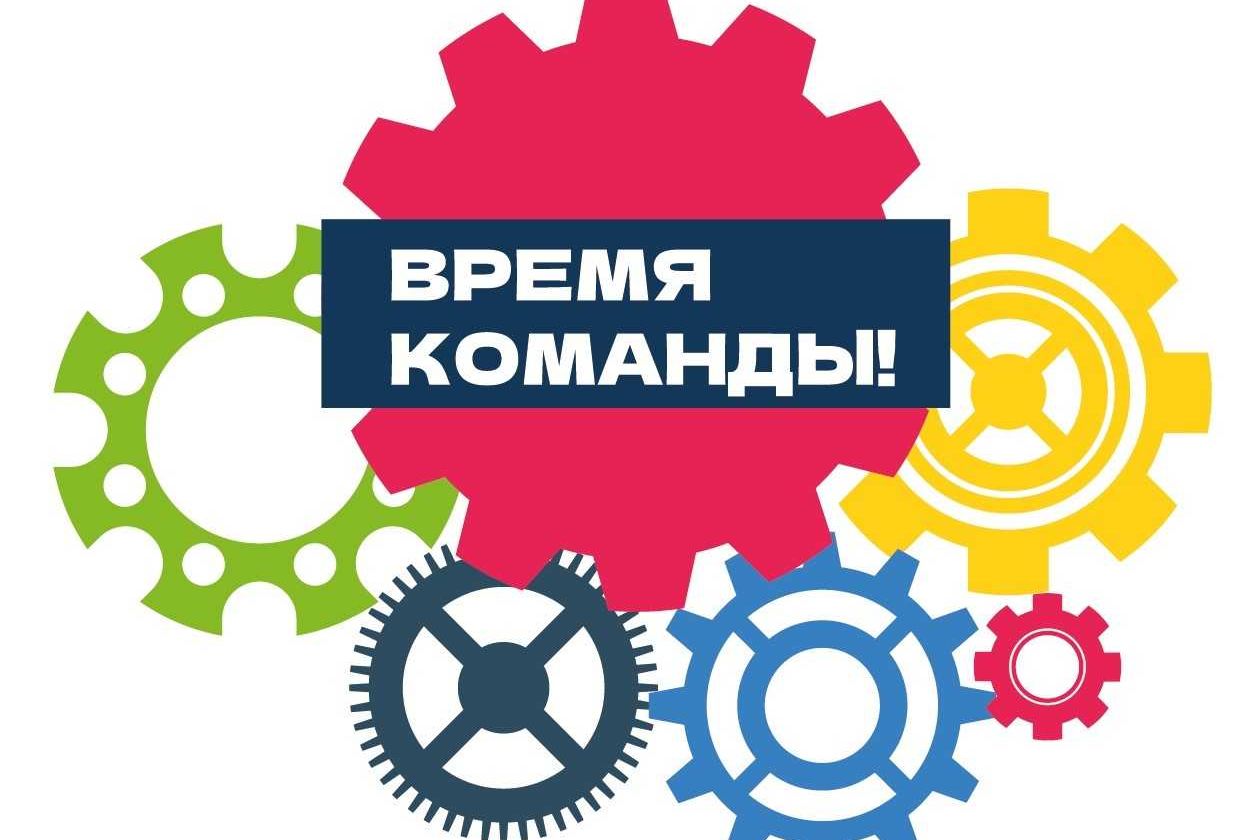 В Ростовской области стартует губернаторский конкурс «Лидеры Дона 2023»В целях реализации комплексных программ по вовлечению в предпринимательскую деятельность и содействию в создании собственного бизнеса, включая поддержку начинающих предпринимателей и развития института наставничества, на территории Ростовской области с 11 сентября по 10 ноября 2023 года проводится Губернаторский конкурс «Лидеры Дона 2023» (далее –конкурс). Подробная информация о конкурсе на сайте https://www.donland.ru/news/23899/ .Целевая аудитория – предприниматели, самозанятые граждане, управленцы предприятий и организаций, а также все активные и инициативные жители Ростовской области, кто желает заявить о свои идеях и проектах на региональном уровне, найти единомышленников и партнеров.ОСНОВНЫЕ ЭТАПЫ КОНКУРСА1 ДИСТАНЦИОННЫЙ (ОНЛАЙН) ЭТАП (11.09 — 15.10.2023)РегистрацияПрохождение тестовФормирование командКомандная работаПрезентации бизнес-проектов2 ОЧНЫЕ ПОЛУФИНАЛЫ (18.10 — 31.10.2023)(г. Ростове-на-Дону, г.Таганрог)Экскурсии на промышленные предприятия для участников полуфиналаЛекции от федеральных спикеров, оценочные мероприятия.Экспертная оценка ваших бизнес-проектов.3 ОЧНЫЙ ФИНАЛ В РОСТОВЕ-НА-ДОНУ (10.11.2023)Мастер-класс от спикера федерального уровняОценочные мероприятияЗащита бизнес-проектовПодать заявку на участие и зарегистрироваться можно с 11 сентября по 15 октября 2023 г. на сайте проекта: http://www.donleaders.ru/ .Администрация  Анастасиевского сельского поселения  приглашает всех заинтересованных граждан к участию в проводимом конкурсе!